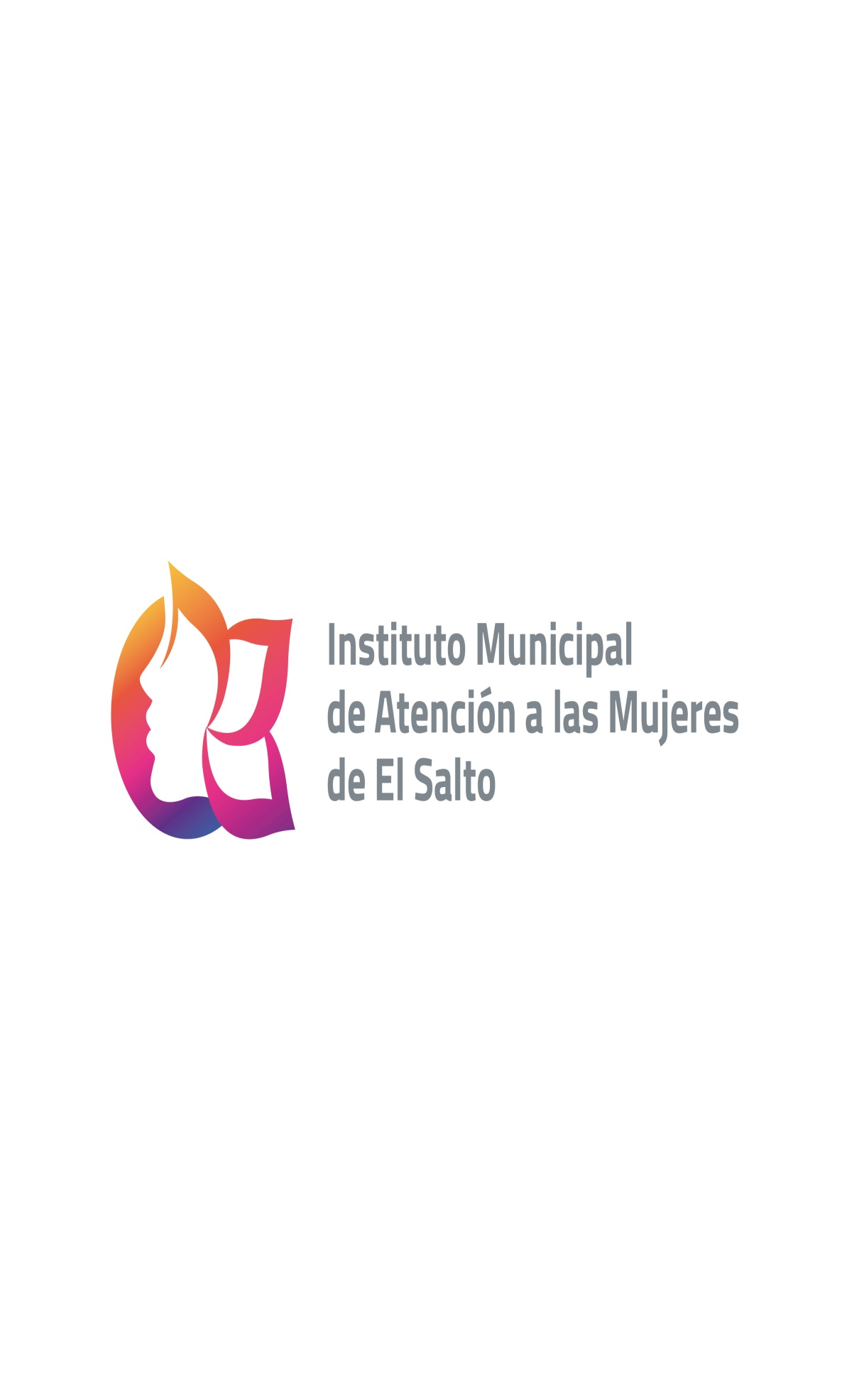 COORDINACIÓN: Coordinación General de Desarrollo Económico, Combate a la Desigualdad y Construcción de la ComunidadDEPENDENCIA: Instituto Municipal de Atención a las Mujeres de El Salto.INFORME MENSUAL MES DE NOVIEMBRE 2022ATENTAMENTE“AÑO, DE RICARDO FLORES MAGÓN”OLGA LIDIA PATRON HERNANDEZTITULAR DEL INSTITUTO DE ATENCIÓN A LAS MUJERES DE EL SALTOACCIONESINDICADORACCIONESINDICADORRESULTADOS MES DE NOVIEMBRE DEL 2022OBSERVACIONESCaravanas de Atención Integral *Número de personas beneficiadas con los servicios*Número de servicios otorgados*Número de colonias atendidasTOTAL 4 Caravanas de la salud que abarcaron diferentes Colonias del municipio con un TOTAL de 841 personas beneficiadas y 391 servicios otorgadosTOTAL, de 4 Colonias (Pintas, El Salto y Pintitas)Academia de empoderamiento e igualdad del Instituto Municipal de Atención a las Mujeres de EL Salto.*Número de mujeres capacitadas Total: 400 Mujeres Capacitadas en diferentes talleres.Talleres impartidos:Bisutería, Maquillaje Profesional, Aplicación de Uñas, Repostería, Plantas Medicinales, Huertos, Shampoo y Cremas, Manualidades y Enfermería.EXPO-MUJER SALTENSE EMPRENDE*Número de proyectos emprendedoresTOTAL: 3, Expo-Mujer Sáltense que abarcaron diferentes colonias del municipio con un TOTAL DE 450 emprendedoras que ya trabajan su propio negocio.TOTAL, de 3 Colonias (Pintas y El Salto)Productos que se ofrecen en la Expo-Mujer Emprende:Postres, Bisutería, Corte de Cabello, Shampoo y Cremas, Manualidades, Plantas Medicinales, canalización de presión y azúcar (enfermería).  Evento del 25 de noviembre "Día Internacional de la Eliminación de la Violencia contra la Mujer 25 de noviembre"*Número de personas que asistieron al evento *Número de servicios que se otorgaron TOTAL, personas asistieron: 400 personas  TOTAL SERVICIOS, 350 serviciosSe llevó a cabo el evento "Día Internacional de la Eliminación de la Violencia contra la Mujer 25 de noviembre" en Pintitas, "Explanada Centro de Salud"Capacitación con perspectiva de género dirigida a servidoras y servidores públicos*Número de servidoras y servidores capacitados*Número de capacitaciones impartidasTOTAL: 60 servidores públicos capacitadosTOTAL: 1Capacitacion con el tema:  Capacitación para servidores públicos "Código de Ética, Acoso y Hostigamiento Sexual en la Administración Pública"Asistencia de Capacitaciones*Capacitaciones que asiste el personal.* Reunión "Barrios de Paz"*Evaluación (SISEMH)* Reunión en el Quince* Platica por parte de la Secretaria de Igualdad Sustantiva entre Mujeres y hombresLa directora acudió a su certificación por parte de la SISEMH, que se impartieron desde el 07 de noviembre al 10 de noviembre.Atención de primer contacto a mujeres en situación de violencia ycanalización según sea el caso.*Número de usuarias atendidasTOTAL: 2 Mujeres AtendidasCampañas permanentes de difusión sobre la prevención y atención de la violencia contra las mujeres, así como de promoción de la igualdad.*Número de personas informadas por medios impresos o redes socialesRedes Sociales: 8000 personas informadas TOTAL: 8000“Día Naranja”*Número de servidoras y servidores públicos informados.*Número de personas informadasTOTAL: 8000 personas informadas por redes sociales 